ที่ มท 0816.3/ว 	กรมส่งเสริมการปกครองท้องถิ่น	ถนนนครราชสีมา กทม. 10300						           มิถุนายน 2563เรื่อง  การสนับสนุนงบประมาณโครงการเพิ่มทักษะด้านอาชีพแก่นักเรียนครอบครัวยากจนที่ไม่ได้เรียนต่อหลังจบ
การศึกษาภาคบังคับเรียน	ผู้ว่าราชการจังหวัด ทุกจังหวัดอ้างถึง  หนังสือกรมส่งเสริมการปกครองท้องถิ่น ด่วนที่สุด ที่ มท 0816.3/ว 998 ลงวันที่ 27 มีนาคม 2563สิ่งที่ส่งมาด้วย 	แบบสำรวจการสนับสนุนงบประมาณโครงการเพิ่มทักษะด้านอาชีพ				        แก่นักเรียนครอบครัวยากจนที่ไม่ได้เรียนต่อหลังจบการศึกษาภาคบังคับ		จำนวน 1 ฉบับ		ตามที่กรมส่งเสริมการปกครองท้องถิ่นได้ขอความร่วมมือจังหวัดแจ้งองค์การบริหารส่วนจังหวัดพิจารณาสนับสนุนงบประมาณการฝึกอบรมตามโครงการเพิ่มทักษะด้านอาชีพแก่นักเรียนครอบครัวยากจน
ที่ไม่ได้เรียนต่อหลังจบการศึกษาภาคบังคับ ในปีงบประมาณ พ.ศ. ๒๕๖๓ เพิ่มเติม โดยพิจารณาเห็นว่าองค์การบริหารส่วนจังหวัดมีอำนาจหน้าที่จัดการศึกษาส่งเสริมและแก้ไขปัญหาการประกอบอาชีพตามพระราชบัญญัติองค์การบริหารส่วนจังหวัด พ.ศ. 2540 มาตรา 45 (7 ตรี) และมาตรา 46 พระราชบัญญัติกำหนดแผนและขั้นตอนการกระจายอำนาจ ให้แก่องค์กรปกครองส่วนท้องถิ่น พ.ศ. 2542 มาตรา 17 (6) และกฎกระทรวง (พ.ศ. 2541) ออกตามความในพระราชบัญญัติองค์การบริหารส่วนจังหวัด พ.ศ. 2540 ข้อ 17 สามารถให้การสนับสนุนงบประมาณเพื่อการดำเนินโครงการเพิ่มทักษะด้านอาชีพแก่นักเรียนครอบครัวยากจนที่ไม่ได้เรียนต่อหลังจบการศึกษาภาคบังคับได้ โดยคำนึงถึงฐานะทางการคลัง และถือปฏิบัติตามหนังสือกระทรวงมหาดไทย 
ที่ มท 0808.2/ว 4427 ลงวันที่ 7 สิงหาคม 2561 ความละเอียดแจ้งแล้ว นั้น 		กรมส่งเสริมการปกครองท้องถิ่น จึงขอความร่วมมือจังหวัดแจ้งองค์การบริหารส่วนจังหวัดรายงานผลการดำเนินการสนับสนุนงบประมาณโครงการเพิ่มทักษะด้านอาชีพแก่นักเรียนครอบครัวยากจน
ที่ไม่ได้เรียนต่อหลังจบการศึกษาภาคบังคับ ในปีงบประมาณ พ.ศ. 2563 เพิ่มเติม ให้แก่สถาบันพัฒนาฝีมือแรงงานหรือสำนักงานพัฒนาฝีมือแรงงานจังหวัด ให้กรมส่งเสริมการปกครองท้องถิ่นทราบ ภายในวันศุกร์ที่ 10 กรกฎาคม ๒๕๖๓ เพื่อรายงานผลการดำเนินการต่อสำนักงานผู้ตรวจการแผ่นดินทราบต่อไป รายละเอียดปรากฏตามสิ่งที่ส่งมาด้วย			จึงเรียนมาเพื่อโปรดพิจารณาดำเนินการ				ขอแสดงความนับถือ             			   อธิบดีกรมส่งเสริมการปกครองท้องถิ่นกองส่งเสริมและพัฒนาการจัดการศึกษาท้องถิ่นกลุ่มงานส่งเสริมการจัดการศึกษาท้องถิ่น	โทร. ๐-๒๒๔๑-๙๐๐๐ ต่อ ๕๓๑๒ โทรสาร ๐-๒๒๔๑-๙๐21-3 ต่อ 218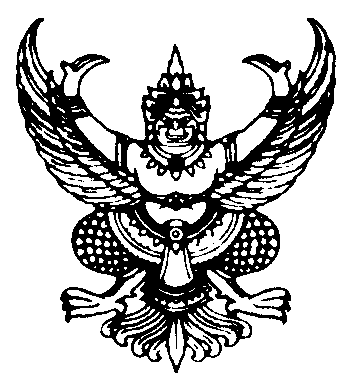 